İLETİŞİM FAKÜLTESİ GAZETECİLİK BÖLÜMÜDERS ADI 2021-2022 Güz Dönemi Yarı Yıl içi Sınavı 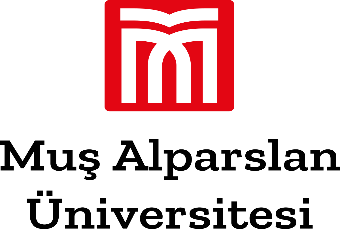 Sınav NotuAdı Soyadı:……………………………………………………………………………...İmzaNumarası:……………………………………………………………………………...İmzaBölümü/ Sınıfı:……………………………………………………………………………...İmza